ГОСУДАРСТВЕННОЕ ТЕСТИРОВАНИЕСертификат о прохождении государственного тестирования по русскому языку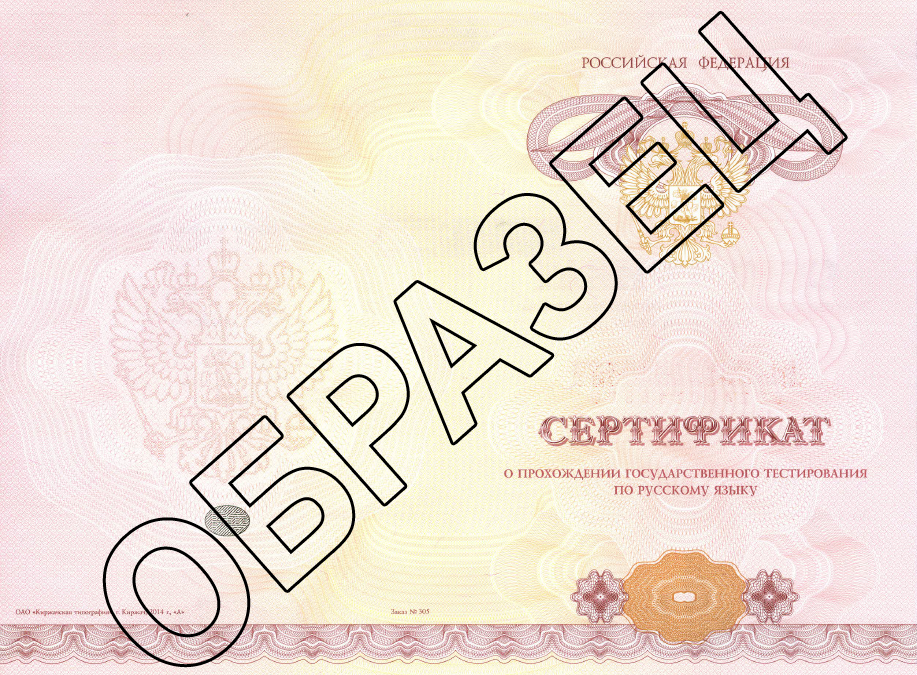 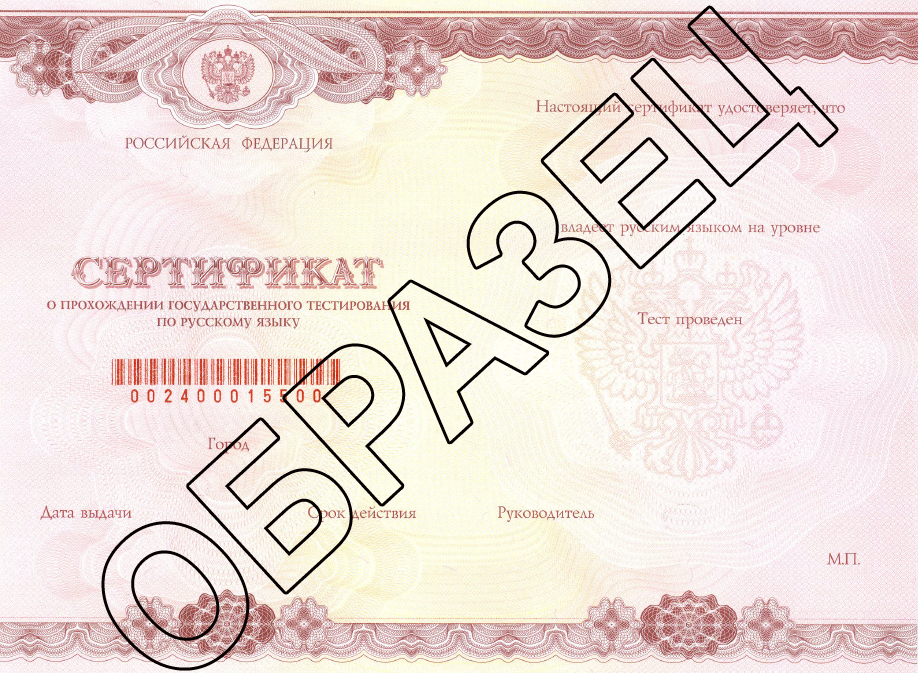 Сертификат о владении русским языком, знании истории России
и основ законодательства РФ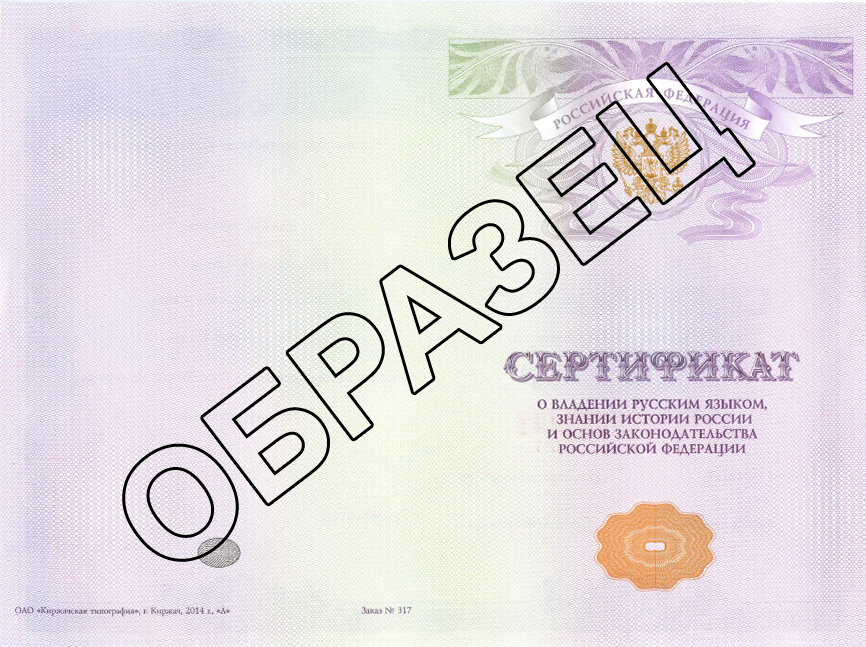 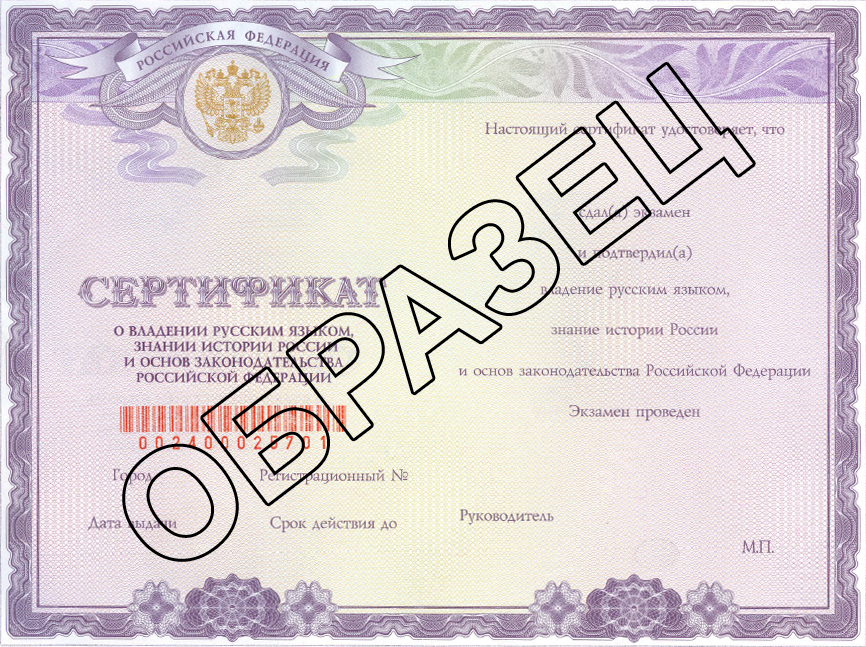 